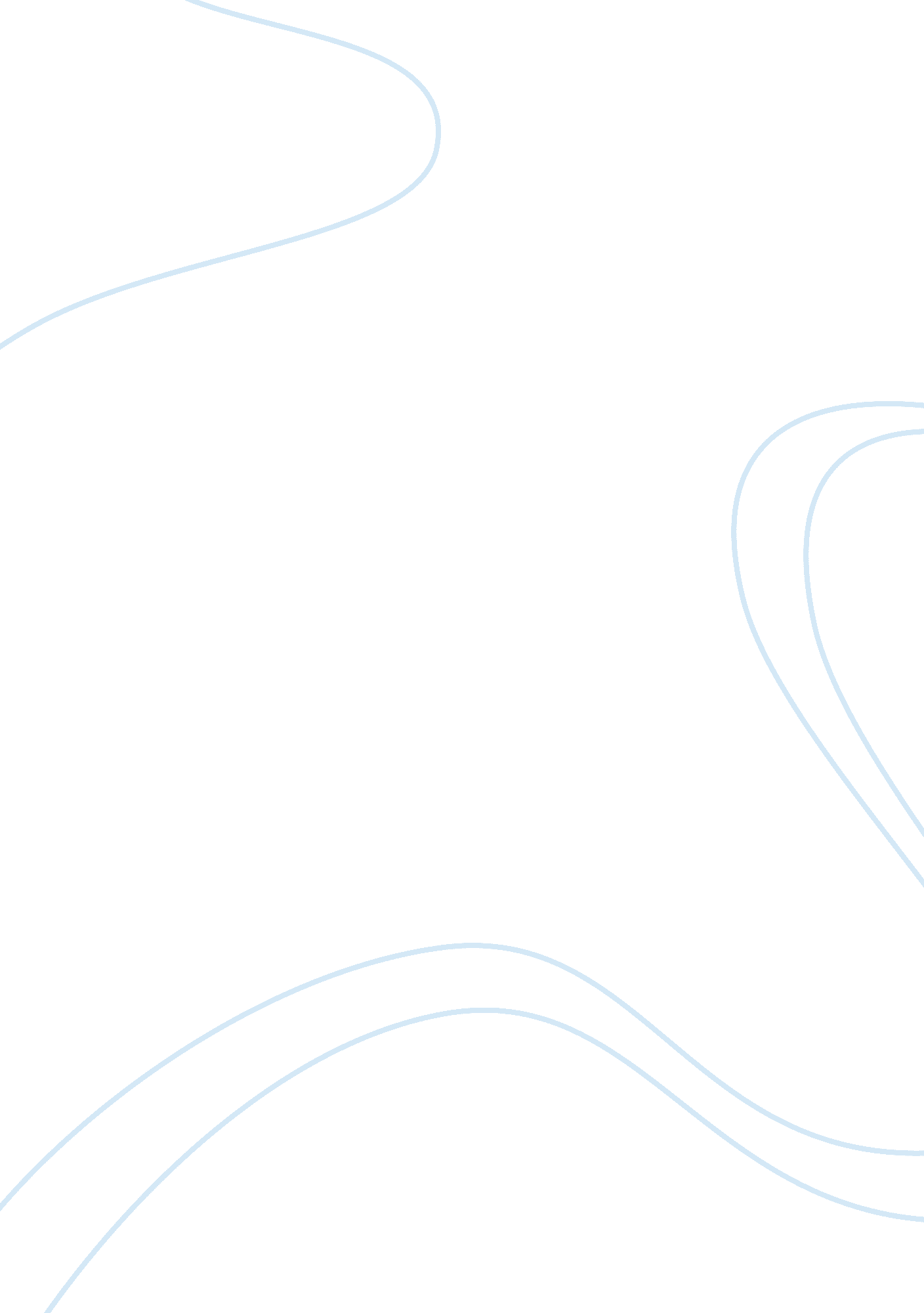 Right accounting softwareBusiness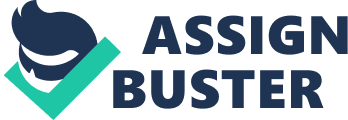 Running Head: Suitable software Software Programs for Holiday Builders Software Programs for Holiday Builders The software programsthat would be suitable for Holiday Builders are- 
1. Jonas Construction Software 
Jonas Software is a reputed firm which has been in business for over a decade and a half. While it is experienced, people have experienced difficulties in operating it smoothly (Jonas Enterprise Software 2014). It however, gives a holistic analysis of accounting, inventory and the management of documents thereby making it a trusted name in the field (Jonas Construction Software 2013). 
2. Fresh Books Cloud Accounting 
While this software enables smooth operations as far as being reminded of costs and other money-related factors are concerned, the price of the software per se is a dampener as far as its suitability is concerned. It however, offers great service as far as mobility is concerned (FreshBooks Seedling 2014). 
3. Quick Measure On Screen 
This software helps one to coordinate one’s building and accounting needs, making it ideal for small construction businesses. It is reputed to be a simple software, one that needs minimal expertise in handling. Poor after-sales services are often thought to be a drawback with this company though (QuickMeasure Takeoff Software 2014). 
4. Buildstar 
This software can be easily operated in order to generate drafts of accounts and estimates of the costs and number of men required for a particular job. It is quick and efficient as far as this is concerned. It is also suited for small and medium-level businesses (Find The Best 2014) that make it ideal for the present purposes of Holiday Builders. 
The softwares ranked in order of their preference are Quick Measure On Screen, Buildstar, Jonas Construction Software and Fresh Books Cloud Accounting. 
Works Cited 
Jonas Construction Software. (2013). Retrieved July 22, 2014 from http://www. jonas-construction. com/ 
Jonas Enterprise Software. (2014). Retrieved July 22, 2014 from http://www. softwareadvice. com/construction/jonas-software-profile/ 
FreshBooks Seedling. (2014). Retrieved July 22, 2014 from http://online-billing-review. toptenreviews. com/freshbooks-review. html 
QuickMeasure Takeoff Software. (2014). Retrieved July 22, 2014 from http://www. softwareadvice. com/construction/quickmeasure-profile/ 
Find The Best. (2014). Retrieved July 22, 2014 from http://construction-project-management-software. findthebest. com/compare/38-78/BuildStar-vs-ComputerEase-Construction-Project-Management 